Сумська міська радаVІІІ СКЛИКАННЯ ХІ СЕСІЯРІШЕННЯвід 29 вересня 2021 року № 1902-МРм. СумиРозглянувши звернення громадянки (вхід. ЦНАП від 04.06.2021                              № 871789), відповідно до статті 12, частини шостої статті 186 Земельного кодексу України, частини другої статті 186-1 Земельного кодексу України (в редакції чинній до 27.05.2021), статті 28, 29, 50 Закону України «Про землеустрій», частини третьої статті 15 Закону України «Про доступ до публічної інформації», рішення Сумської міської ради від 21.10.2020 № 7586-МР «Про включення територій територіальних громад (населених пунктів) до складу території Сумської міської територіальної громади», враховуючи рекомендації постійної комісії з питань архітектури, містобудування, регулювання земельних відносин, природокористування та екології Сумської міської ради (протокол від 01.07.2021 № 24), керуючись пунктом 34 частини першої статті 26 Закону України «Про місцеве самоврядування в Україні», Сумська міська рада ВИРІШИЛА:Відмовити Єременко Любові Іванівні в затвердженні проекту землеустрою щодо відведення земельної ділянки, розташованої в межах с. Пушкарівка Сумського району Сумської області, на території Сумської міської територіальної громади (кадастровий номер 5924781500:07:003:0290), площею 0,5000 га, для ведення особистого селянського господарства та наданні цієї ділянки у власність, у зв’язку з невідповідністю його положень вимогам законів та прийнятих відповідно до них нормативно-правових актів, документації із землеустрою або містобудівної документації, а саме: невідповідністю статті 186-1 Земельного кодексу України в редакції, чинній до 27.05.2021 (на час розроблення проекту землеустрою), оскільки відсутній висновок виконавчого органу Сумської районної державної адміністрації у сфері містобудування та архітектури;невідповідністю вимогам статей 28, 29, 50 Закону України «Про землеустрій» в редакції, чинній з 27.05.2021, на час подачі та затвердження проекту землеустрою (у пояснювальній записці відсутня обов’язкова інформація встановлена статтею 29 Закону України «Про землеустрій»).Секретар Сумської міської ради                                         Олег РЄЗНІКВиконавець: Клименко Юрій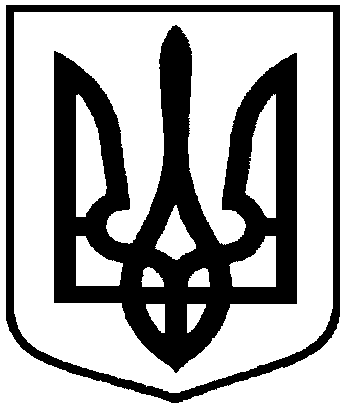 Про відмову Єременко Любові Іванівні в наданні земельної ділянки у власність, розташованої в межах                         с. Пушкарівка Сумського району Сумської області, на території Сумської міської територіальної громади, площею 0,5000 га